Entrée : Avec le Christ, vivons le grand passage,Avec le Christ, donnons notre vie.Quand l’heure fut venue de passer vers son Père,Jésus désira, d’un grand désir, manger la Pâque avec ses amis.Pour célébrer la Pâque de la nouvelle allianceEt réconcilier l’humanité, Jésus nous donne son corps et son sang.Que notre seule joie soit la croix de Jésus-Christ,En lui le salut, la liberté, en lui la vie, la résurrection.Première lecture : lecture du livre de l’Exode (12, 1-8.11-14)Comme le peuple hébreu appelé à se rassembler pour fêter la Pâque, nous célébrons ce soir un mémorial, celui du dernier repas du Seigneur. L’agneau de la Pâque juive offert en sacrifice est une préfiguration du Christ qui donne sa vie pour le salut de tous les hommes.psaume (115) :La coupe de bénédiction est communion au sang du Christ !Comment rendrai-je au Seigneur
tout le bien qu’il m’a fait ?
J’élèverai la coupe du salut,
j’invoquerai le nom du Seigneur.Il en coûte au Seigneur
de voir mourir les siens !
Ne suis-je pas, Seigneur, ton serviteur,
moi, dont tu brisas les chaînes ?Je t’offrirai le sacrifice d’action de grâce,
j’invoquerai le nom du Seigneur.
Je tiendrai mes promesses au Seigneur,
oui, devant tout son peuple.Deuxième lecture : Lecture de la 1ère  lettre de Saint Paul apôtre aux Corinthiens  (11, 23-26)« Chaque fois que vous mangez ce pain et que vous buvez à cette coupe, vous proclamez la mort du Seigneur »EVANGILE : Gloire et louange à toi, Seigneur Jésus !« Je vous donne un commandement nouveau, dit le Seigneur : « Aimez-vous les uns les autres comme je vous ai aimés.» louange Gloire et louange à toi, Seigneur Jésus !Evangile de Jésus-Christ selon saint Jean (13, 1-15)« Il les aima jusqu’au bout »Avant la fête de la Pâque, sachant que l’heure était venue pour lui de passer de ce monde à son Père, Jésus, ayant aimé les siens qui étaient dans le monde, les aima jusqu’au bout. Au cours du repas, alors que le diable a déjà mis dans le cœur de Judas, fils de Simon l’Iscariote, l’intention de le livrer,
Jésus, sachant que le Père a tout remis entre ses mains, qu’il est sorti de Dieu et qu’il s’en va vers Dieu, se lève de table, dépose son vêtement, et prend un linge qu’il se noue à la ceinture ; puis il verse de l’eau dans un bassin. Alors il se mit à laver les pieds des disciples et à les essuyer avec le linge qu’il avait à la ceinture. Il arrive donc à Simon-Pierre, qui lui dit : « C’est toi, Seigneur, qui me laves les pieds ? » Jésus lui répondit : « Ce que je veux faire, tu ne le sais pas maintenant ; plus tard tu comprendras. » Pierre lui dit : « Tu ne me laveras pas les pieds ; non, jamais ! » Jésus lui répondit :
« Si je ne te lave pas, tu n’auras pas de part avec moi. » Simon-Pierre lui dit : « Alors, Seigneur, pas seulement les pieds, mais aussi les mains et la tête ! » Jésus lui dit : « Quand on vient de prendre un bain, on n’a pas besoin de se laver, sinon les pieds : on est pur tout entier. Vous-mêmes, vous êtes purs, mais non pas tous. » Il savait bien qui allait le livrer ; et c’est pourquoi il disait : « Vous n’êtes pas tous purs. » Quand il leur eut lavé les pieds, il reprit son vêtement, se remit à table et leur dit : « Comprenez-vous ce que je viens de faire pour vous ? Vous m’appelez “Maître” et “Seigneur”,
et vous avez raison, car vraiment je le suis. Si donc moi, le Seigneur et le Maître, je vous ai lavé les pieds, vous aussi, vous devez vous laver les pieds les uns aux autres. C’est un exemple que je vous ai donné afin que vous fassiez, vous aussi, comme j’ai fait pour vous. »Prière universelle :           Toi qui nous aimes, écoute-nous Seigneur !Au seuil de sa Passion, Jésus nous donne sa Chair et son Sang en nourriture. Prions pour notre Pape, pour les évêques, particulièrement le nôtre, et pour les prêtres, afin qu'ils soient renouvelés dans la mission qu'ils ont reçue, et qu’ils gardent la force de la remplir avec persévérance. Au seuil de sa Passion, Jésus se met à genoux devant ses disciples pour leur laver les pieds. Prions pour les diacres, pour ceux qui sont au service des plus démunis, pour les soignants en cette période de pandémie, afin qu’ils soient les témoins de la tendre compassion de notre Dieu.Au seuil de sa Passion, Jésus nous convie à sa table avec les membres de notre communauté paroissiale, ici présents ou empêchés. Prions les uns pour les autres, afin que notre communion à son Corps et à son Sang renouvelle notre unité, notre attention fraternelle, notre espérance et notre foi.apres la communion : NOUS T’AVONS RECONNU SEIGNEURNous t’avons reconnu, Seigneur, à la fraction du pain,notre cœur est tout brûlant quand nous venons jusqu’à toi.Fortifie notre foi, ô Christ, en cette communion, fais de nous un seul corps, uni en un seul esprit.Tu as dit : « Vous ferez cela en mémoire de moi. »Pain et vin sont consacrés en signe de ton Salut.Ils nous donnent ta vie, ô Christ, en cette communion,corps livré, sang versé pour nous sauver du péché.Nous venons t’adorer, Seigneur, en partageant le pain,notre Roi, notre pasteur, Jésus notre rédempteur.Tu découvres ta gloire, ô Christ, en cette communion,Ouvre-nous le chemin, reçois-nous auprès de toi.Par l’Esprit, apprends-nous, Seigneur, à contempler ton Corps,Tu es là vraiment présent en ta sainte Eucharistie.Tu te livres en nos mains, ô Christ, en cette communion,Mon Seigneur et mon Dieu, Jésus, ma vie et ma joie.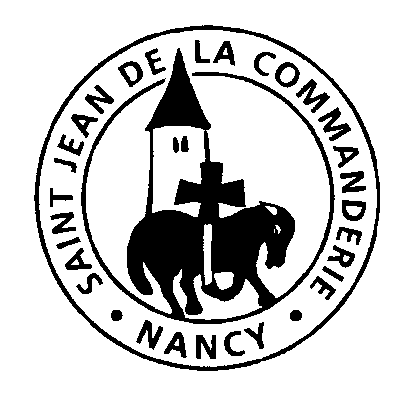 Jeudi 1er avril 2021Messe en mémoire de la Cène du SeigneurÉglise Saint-Léon IX